Задания по ликвидации академической задолженности по обществознанию за 7 класс.Учебные пособияОбществознание. 7 класс: учебник для общеобразовательных организаций / [Л. Н. Боголюбов, Н. И. Городецкая, Л. Ф. Иванова и др.] ; под редакцией Л. Н. Боголюбова, Л. Ф. Ивановой. – 4 издание. – М. : Просвещение, 2016.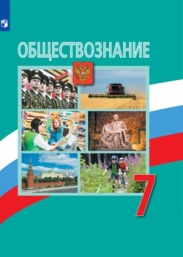 https://s.11klasov.ru/861-obschestvoznanie-uchebnik-dlya-7-klassa-bogolyubov-ln-i-dr.htmlИспользуя текст учебника, необходимо ответить письменно на следующие вопросы:Зачем нужны правила в жизни людей? Какими они бывают?Что такое право? Какие бывают группы прав? Как в России защищаются права ребенка? Зачем нужны обязанности?Зачем человеку нужен порядок?Может ли свобода быть безграничной?Нужно ли защищать Родину, в чем заключается воинская служба?Что такое дисциплина и зачем она нужна? Что происходит, когда человек нарушает дисциплину?По каким признакам определяют противозаконное поведение? Как закон относится к несовершеннолетним нарушителям?Зачем нужны правоохранительные органы, какими бывают?Что такое экономика? Каким бывает хозяйство?Какие основные участники экономики?Чем определяется размер зарплаты?Объясните смысл главных вопросов экономики?Какими бывают виды и формы бизнеса? Зачем люди занимаются бизнесом?Какие основные функции денег?Что такое семейный бюджет и из чего он складывается?Каково воздействие человека на природу и нужно ли ее охранять? Ответ обоснуйте.